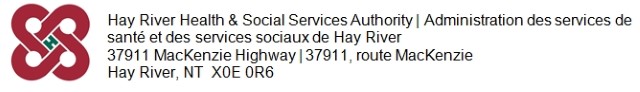 Job DescriptionIDENTIFICATION								PURPOSE OF THE POSITIONThe Midwifery Program Assistant provides clinic support, records management, client registration and administrative support to Clinic Services.SCOPEThis position is located at the Hay River Regional Health Center (HRRHC , one of the Hay River Health & Social Services Authority (HRHSSA) locations. The HRHSSA is an accredited, integrated health authority that provides the following services:19 acute inpatient beds (14 Community Support Beds, 1 Family Suite (Palliative), 2 Secure Rooms, 2 Observation beds),  Emergency and Ambulatory Care, including dialysis and endoscopy; Midwifery Care and Delivery; 25 Long Term Care beds; Supportive Living Campus, a Territorial campus providing 11 permanent residences; Diagnostic Services (Diagnostic Imaging, Ultrasound, Mammography); Laboratory; Medical and Specialty Clinics including Diabetes programming; Social Programs (Community Counselling, Healthy Families and Child and Family Services) Community Health and Home Care, Rehabilitation which include Physiotherapy, Occupational Therapy and Speech Language Pathology;  and a full range of Support Services.The midwives provide prenatal, intrapartum and postpartum care as well as some well woman care including abortion referrals. Working in the midwifery clinic, the Midwifery Program Assistant is often the first point of contact with clients who are newly pregnant and in an integral member of the midwifery team. The Midwifery Program Assistant will assist in the evaluation and improvement of work flow. RESPONSIBILITIES1.	Provides client registration and administrative services for medical and specialist clinicsMain Activities:Schedules client visits according to specific needs, locally and externally.Answers and directs telephone calls, or as needed, takes clear concise messages and refers messages to the appropriate person and/or program.Assists clients in completing forms. E.g. Health insurance renewals, Arranges for interpreters as required.Registers clients upon arrival and ensures all demographic information is current, including healthcare number.Maintains client lists such as prenatal/postpartum list Books initial and follow up prenatal and postpartum appointments and makes appointment reminder callsCollects and distributes faxes coming and going.Accepts and records payment for all non-insurable services.Participates in the workplace, in a safe and respectful manner.Provides secretarial/administrative support to the midwives as directed.Assists clients with booking appointments with other services as needed, example ultrasound, dietician, healthy families.Books appointments, including travel, for clients going to Yellowknife/Edmonton as well as making sure all relevant documents are forwarded to the proper destination..Calls clients to pick-up forms which the practitioners have completed, and collects appropriate fee(s) for the forms.Greets clients and directs them to clinic room.Ensures reception desk/areas are staffed during regular clinic hoursPromotes good public relations through courteous and polite work behavior.Informing clients of the wait time to see the physicians/specialists if the physicians are attending an emergency; reschedule clients if necessary.Records and compiles monthly midwifery statistics Completes travel warrants as required.Photocopies and faxes forms, travel warrants, referrals, client charts for transfer, letters, Information to other offices: NOW,THIS, GNWT etc. Orders and maintains the proper quota of stationary and clinic supplies.Assists Practitioners when necessary with the electronic medical recordAssists in orientating new Practitioners, administrative staff and students to the Midwifery DepartmentShredding confidential material, as required.Ensures that Release of Information documents are completed in accordance with HRHSSA policies and procedures relating to the release of this information to 3rd parties for example Lawyers, Specialists, RCMP etc. is adhered to. Scans & links loose reports into corresponding client electronic file.Maintains the electronic scheduler.2.	Clinic DutiesMain Activities:Perform pregnancy testingTransport specimens to the labCollect and record  data such as height, weightPrepare examination rooms for clientsAttends with a client in examination room, upon request of the practitionerDirect client flow through clinic, may include some child supervision during appointmentsKeep waiting and examination rooms organizedAdministers requests for clients information from practitioners Prepares clinic for opening, client rooms (ensured they are clean and stocked), arranges reception areas with necessary tools to carry out duties, logs into and off all necessary systemsPrints the day sheets from the EMR for the clinic day and attaches all necessary supporting documentsAssists practitioners if and when appropriate to enable clients to be seen in a timely mannerAssist with arranging client transportation to appointmentsAssist with arranging prenatal classes and community eventsPOSITION ROLE IN CLIENT & STAFF SAFETY:The HRHSSA is committed to creating a culture of safety throughout the organization.  A culture of safety is necessary to provide optimal care to our clients, and a healthy workplace for staff.  An organization with a culture of safety is characterized by several elements:Client-centered care;Healthy workplace;Open communication; and aBlame-free and accountable environment.All staff throughout the organization shares the responsibility for client and staff safety by:Demonstrating a commitment to safety;Complying with safety policies, procedures and best practices;Identifying and reporting safety issues; andParticipating in safety initiativesCommitment to Client Centered CareRecognizing that our clients are the experts for their own lives, the Hay River Health & Social Services Authority (HRHSSA) is committed to support our clients as leaders to accomplish the goals that they have set out for us in their personal care. The (HRHSSA) will endeavor to provide client centered care through the following:Involving clients in their care by reducing barriers that may inhibit our ability to help them.  Providing a culture that will ensure clients have a voice and participate in their own personal care. Empowering clients through improving client satisfaction, enhancing the quality of care and ultimately the quality of life for our clients. Focusing on the experience of the client from their perspective and listening to their needs. Fostering collaboration between the client and organization by working together to achieve our goals.  Providing continuous dialogue with the clients to ensure that each and every client is seen as a unique individual. Ensuring staff are provided with the training and tools required to complete the best job possible.Criminal Record CheckEmployment with the Hay River Health & Social Services Authority is contingent on providing a satisfactory criminal record check including the vulnerable sector check to the Human Resources Office prior to the official start date of a position.KNOWLEDGE, SKILLS AND ABILITIESThe responsibility of this position requires the incumbent to have good interpersonal, time management and communication skills to be able to prioritize simultaneous work assignments in an environment where situations change rapidly.Knowledge of the midwifery model of careSensitive to and comfortable with working with clients choosing the full range of pregnancy options including parenting, adoption and abortion and facilitating choiceSensitive to geographical/cultural needs of the regions and understand how community and culture impact on the delivery of the health care team.Ability to handle multiple tasks, meet deadlines while displaying a calm and appropriate mannerAbility to remain organized and pay attention to detail in order to administer the multitude of activities to ensure clients are served in a respectful, confidential and timely manner, under the stressful day to day operations of the midwifery departmentKnowledge and ability of general office procedure and familiarity with electronic equipment.Ability to learn to accurately and efficiently perform clinic support services such as pregnancy testingKnowledge of confidentiality protocols and demonstrated ability to apply suchAn understanding of records management with knowledge of medical records and ability to learn and use an electronic medical record systemComputer literate with an ability to use and/or learn a variety of software programs within a fast paced computerized environment.Ability to prioritizeAbility to accept and account for payments accuratelyAbility to comprehend and follow direction both in writing and verballyAbility to independently problem solve and implement a solution within the scope of their responsibilityProven knowledge of medical terminologyMust be able to acquire within a reasonable time frame and remain current with the Non-Violent Crisis Intervention certification.The level of knowledge most commonly preferred is three years clinical experience in a medical or health care setting. Knowledge in medical terminology plus basic computer skills are required.   CPR and/or First Aid training is desirable. WORKING CONDITIONSPhysical DemandsThe Clinic Assistant is required to sit, bend, lift, carry, push, pull and stretch throughout the working day.  The frequency varies from moderate to high, depending on the activity in the clinics.  This may lead to neck, back or arm strain or injury.  During stressful situations while interacting with clients or the public, in general it is common to suffer from back/muscle strain before the shift ends.Environmental ConditionsFrequent interruptions from telephone calls, other staff/physicians/specialists and clients requiring continual prioritizing of work happening simultaneously.  The incumbent is exposed to a busy work environment that includes at times screaming, demanding and rude clients (i.e., psychiatric or in physical pain) and/or crying children, as well as exposure to contagious disease carried by clients.Sensory DemandsThe incumbent must pay attention to repetitive details with many interruptions.  The incumbent must listen intently to verbal communication by telephone and face to face, understanding clients with a variety of linguistic and cultural backgrounds. Must be able to closely observe and interpret body language.   The nature of the work demands long periods of concentration, accompanied by frequent interruptions and reprioritizing one’s work duties.  The demands and expectations are usually moderate to high in intensity.  There is a need to remain focused and acutely aware of all the activities in the clinics.  The senses of hearing, watching, touching and focused listening are extremely important in order to respond quickly to situations. Mental DemandsThe Midwifery Program Assistant is exposed to cultural diversity and needs to be skillful in interacting with sensitivity.The environment is dynamic and always constantly changing; therefore, the incumbent has no control over their work pace.  The clinic assistant must deal with a variety of people every day including clients, midwives and staff in other departments.  Because the incumbent is the first point of contact for the clinic, he/she must be professional, empathetic, tactful and diplomatic when dealing with the public.  The incumbent may sometimes be confronted with difficult and angry clients dissatisfied about the wait time or appointment scheduling and must be able to handle the client with a calm and professional demeanor.  Suffering verbal abuse may at times cause mental fatigue and stress.The Midwifery Program Assistant is at the center of the office and generally can only leave this area at breaks or mealtime.  There is concentrated attention to detail required for prolonged periods of time and exposure to emotionally disturbing people.CERTIFICATION                                                                             	   Position Number: “The above statements are intended to describe the general nature and level of work being performed by the incumbents of this job.  They are not intended to be an exhaustive list of all responsibilities and activities required of this position”.New – September 2017 (revised from just Clinic Assistant job description)March 2020 – updated reports toMarch 2022 – NVCI training updatePosition Number Position TitlePosition TitlePosition TitleU0940Midwifery Program AssistantMidwifery Program AssistantMidwifery Program AssistantDepartmentDepartmentPosition Reports ToSiteMidwifery ServicesMidwifery ServicesManager, Health RecordsHay River Regional Health Centre __________________________________Employee Signature___________________________________Printed Name___________________________________DateI certify that I have read and understand the responsibilities assigned to this position.___________________________________Supervisor Title___________________________________Supervisor Signature___________________________________DateI certify that this job description is an accurate description of the responsibilities assigned to the position.____________________________________              __________________________________Director/Chief Executive Officer Signature                    DateI approve the delegation of the responsibilities outlined herein within the context of the attached organizational structure.____________________________________              __________________________________Director/Chief Executive Officer Signature                    DateI approve the delegation of the responsibilities outlined herein within the context of the attached organizational structure.